Po dlouhé nucené přestávce (Koronavirus) se opět rozběhl seriál závodních klání v jezdeckém sportu v České republice.     Dne 27.6. až 28.6.2020 se závodů v Čakovičkách – Nové Vsi zúčastnil Saša Soukup se svým spřežením Ennou a Esou.Jednalo se o závody : Kvalifikace na Zlatou podkovu, Oblastní mistrovství a Pohár spřežení.V Soutěži dvojspřeží, která se skládala ze tří částí – drezura, maraton a parkur obsadil Saša Soukup se svým spřežením Ennou a Esou v těžké konkurenci 11. startujících dvojspřeží    1. místo !Soukup Alexandr	EnnaEsa					JK RudaNesvačil Jiří		Sacramoso AversaRudolfo Pastorella			Nár. hřebčín Kladruby nad L.Kouhout Jaroslav	NilDar					JS Denisa BratroniceNovák Petr		CardonaMonza					Nár. hřebčín Kladruby nad L.Moudrý Vladimír	Romke FagiaSacramoso Secada			Nár. hřebčín Kladruby nad L.Nesvačil Jan		Zeta 1Quin					JK Moravský Krumlov    7.  Bareš Ota (SK Stáj 3K Přední Lhota)   8.  Neumannová Kateřina (Nár. hřebčín Kladruby nad L.)    9.  Chýlíková Michaela (Nár. hřebčín Kladruby nad L.), 10. Komárková Ivana ( JK Stáj Accos)   11.  Haitl David Chov koní David Haitl)O týden později 4.7. Saša Soukup potvrdil svoje kvality při účasti na jednodenních závodech v Kladrubech nad Labem.Jednalo se o závody:   Kombinovaná soutěž dvojspřeží – „Drezura a Parkur“    Z deseti startujících dvojspřeží Saša obsadil opět s Ennou a Esou druhé místo.  Porazit ho dokázal jen  Jiří Nesvačil z Národního hřebčína Kladruby n/Lab.  Mezi poraženými byl Zdeněk Jirásek, Neumannová Kateřina, Komárek Milan ….atd.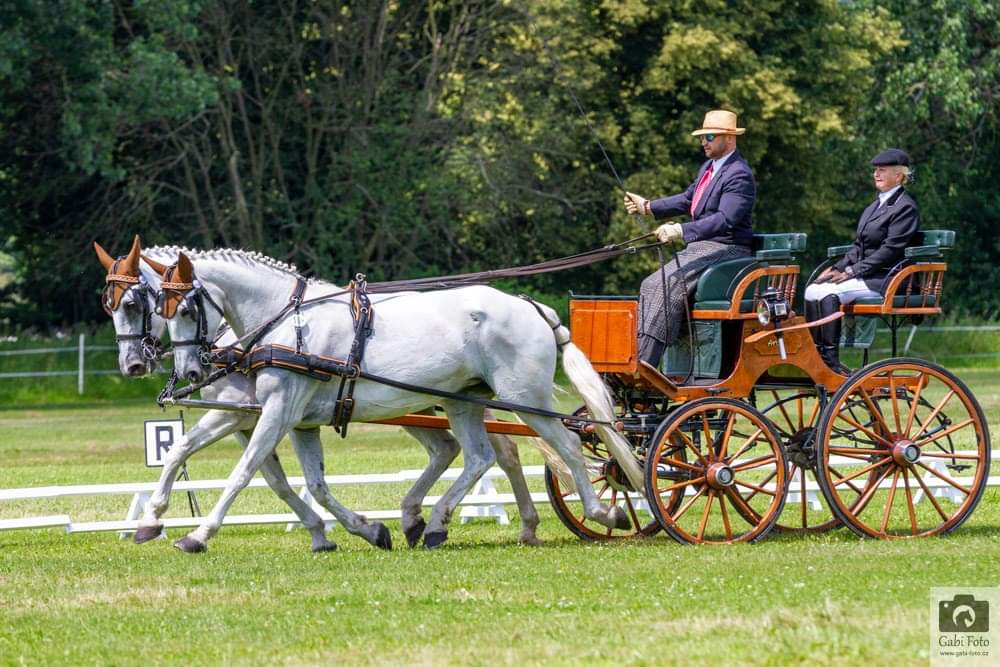 